Муниципальное автономное общеобразовательное учреждение - средняя общеобразовательная школа села Батурино Асиновского района Томской обл.«Принята»                                                                             «Утверждаю»педагогическим советом                                                      ДиректорПротокол № __________                                                      от    ____________ 2022 г.                                                     ____________ / Чурилова Н.И.                                                                                                 .         Программа школьного спортивного клуба  «FAKEL»для обучающихся 2 – 11 классов  на 2022 – 2025 гг.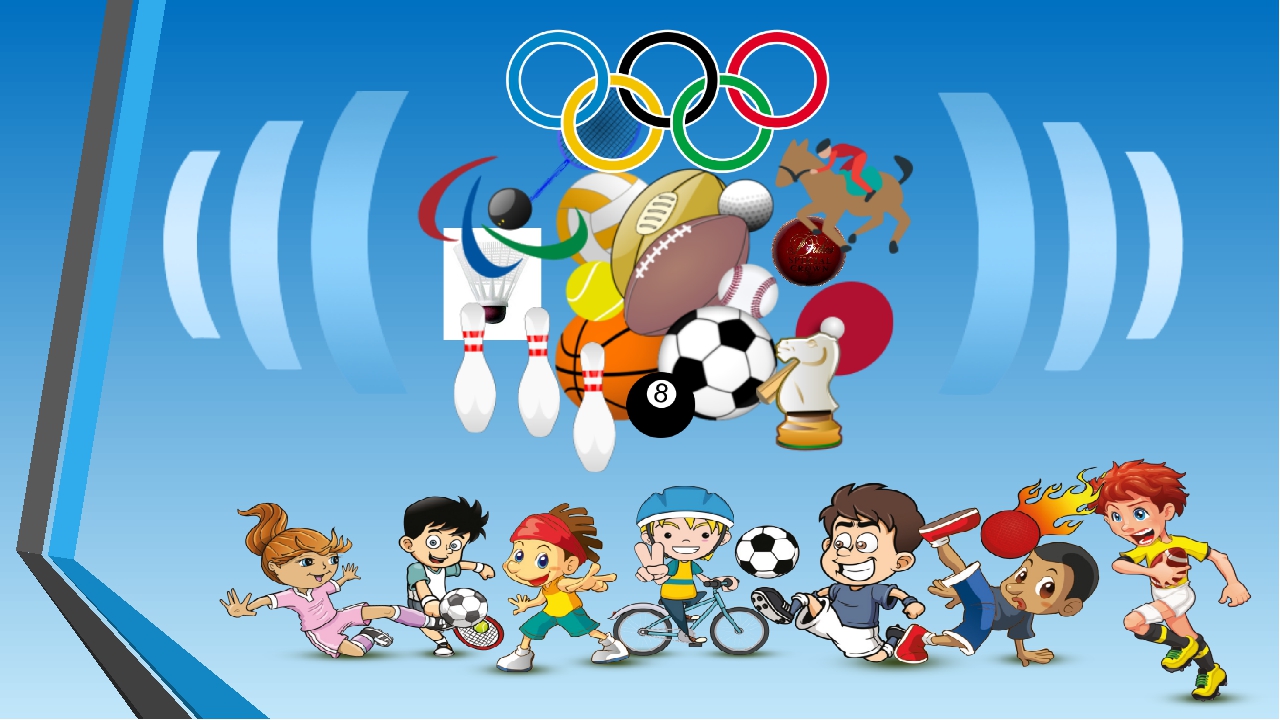                                                        Составитель программы:                                                        учитель физической  культуры Обеднин С.М.                                            с. Батурино                                                  2022 г.«Каждый молодой человек должен осознать, что                                                    здоровый образ жизни – это его личный успех»В.В. ПутинПояснительная запискаПоддержание и укрепление здоровья нации, приобщение к занятиям физической культурой и спортом уже долгое время является одним из приоритетных направлений развития нашей страны. Ни одно другое социальное окружение нашего района не может оказать такого воздействия на формирование здоровой личности школьника, на развитие олимпийских видов спорта, какое может осуществить школа, которая является местом активной деятельности ребенка на протяжении 9 школьных лет. Именно здесь интенсивно развивается детский организм, происходит формирование здоровья. В настоящее время решение проблемы сохранения здоровья детей в системе образования становится актуальным не только для родителей, но и для педагогического коллектива образовательного учреждения. Многочисленные данные научных исследований и официальной статистики свидетельствуют о неблагополучной динамике основных показателей здоровья детей. На здоровье детей оказывают влияние множество факторов: экологическое состояние, образ жизни, качество оказания медицинских услуг и, конечно, отсутствие системы сохранения и укрепления здоровья детей. Поэтому и приходит осознание того, что именно школа должна стать важнейшим фактором сохранения и укрепления здоровья. Здоровье и успешность в обучении тесно связаны. Это и определило стратегию деятельности по данной проблеме нашего образовательного учреждения, которое находится вблизи химического предприятия ОАО «Дорогобуж». Согласно школьной медицинской статистике с каждым годом увеличивается процент детей, имеющих различные заболевания, в том числе и хронические. Учитывая, в школьном возрасте – происходит становление большинства физиологических функций, необходимо создавать условия, гарантирующие сохранение и укрепление здоровье детей. Педагогическому коллективу важно перестроить свою деятельность, чтобы проявлялась забота о здоровье учащихся. Изменить ситуацию возможно только координированной и взаимодополняющей деятельностью всех специалистов, связанных в своей работе с детьми. Педагоги, врачи, психологи, администраторы, родители и все, от кого зависит здоровье детей, должны приложить максимум усилий к тому, чтобы школа перестала быть фактором, наносящим вред здоровью. Но, может быть, не в традиционном понимании, когда обеспечивается соблюдение только гигиенических требований к организации образовательного процесса, а путем создания в образовательном учреждении условий, гарантирующих сохранение и укрепления здоровья. Это не должно пониматься и соблюдаться лишь в отношении «физического благополучия», но и в отношении психического и социального здоровья.  Поэтому возникла необходимость в разработке и реализации программы Школьного спортивного клуба «FAKEL »Направления деятельности физкультурно-спортивного КлубаОсновными направлениями деятельности школьного спортивного клуба являются:Проведение внутришкольных и районных спортивных соревнований (товарищеских встреч между классами, спортивными командами); Выявление лучших спортсменов класса, школы;Награждение грамотами, дипломами, жетонами, значками лучших спортсменов, команд – победителей в школьных соревнованиях;Поощрение лучших спортсменов и активистов клуба;Пропаганда физической культуры и спорта в школе;Участие учеников в спортивных конкурсах и соревнований различного уровня.Проведение дней здоровья в школе; Информационное обеспечение спортивной жизни школы через  сменные информационные стенды, интернет и т.д.Актуальность и новизна программы.Актуальность программы заключается в том, что школа создает оздоровительно-развивающие условия для организации урочной и внеурочной деятельности в школе. Содержание программы заключается в комплексном, индивидуальном подходе, в диагностике, мониторинге состояния здоровья и развития в образовательном процессе и создании базы для них.Систематического посещения занятий физической культурой и спортом учащимися 2-11-х классов школы;Организация спортивно-массовой работы с детьми школьного возраста;Приоритетное назначение программы - забота о здоровье обучающихся, осуществляемое через создание условий, способствующих сохранению и укреплению здоровья.Программа составлена на основе общепедагогических принципов: системности, научности, доступности, гуманности, учета возрастных особенностей.Целевая группаПрограмма школьного спортивного клуба разработана для обучающихся 2 – 11 классов.Формы (очно-заочной) работы Организация работы по физическому воспитанию учащихся класса, школы.Физкультурно-оздоровительная и спортивно-массовая работа.Медицинский контроль.Совместная работа с общешкольным родительским комитетом и родительскими комитетами классов школы.Работа по укреплению материально-технической базы спортивного клуба школы.Этапы реализации программы деятельностишкольного спортивного клубаI ЭТАП (2022-23 год)- Подбор и изучение методической литературы.- Изучение опыта работы других школьных спортивных клубов.- Развитие материально-технической базы.- Создание целостной системы физкультурно-оздоровительной работы вшколе.- Определение уровня физической подготовленности учащихся ОУ.II ЭТАП (2023 – 2024 учебный год)- Расширение материально-технической базы для занятий физическойкультурой.- Создание целостной системы физкультурно-оздоровительной работы вшколе.- Увеличение количества спортивных учебных групп, секций.- Увеличение количества участников спортивно-массовых мероприятий.III ЭТАП (2024-2025 учебный год)- Расширение материально-технической базы для занятий физическойкультурой и спортом.- Создание целостной системы физкультурно-массовой и спортивно-оздоровительной работы в школе.- Сдача норм ГТО.- Анализ результативности программы деятельности школьного спортивногоклуба. Выявление проблем и определение путей их решения. Мониторинг уровня физической подготовленности обучающихся с 2 – 11 классы. Цели и задачи программыЦели программы:- организация и проведение спортивно-массовой работы в школе;- формирование у обучающихся ценностного отношения к своему здоровью, привычки к активному и здоровому образу жизни.Для достижения указанных целей решаются следующие задачи:Привлечь учащихся школы, педагогов и родителей к систематическим занятиям физической культурой и спортом для укрепления их здоровья и формирования здорового стиля жизни;Обеспечить внеурочную занятость детей «группы риска»;
Развивать у школьников общественную активность и трудолюбие, творчество и организаторские способности;Привлекать к спортивно-массовой работе в клубе педагогов, родителей учащихся школы. Образовательные:• Обучение простейшим организационным навыкам, необходимых понятий и теоретических сведений по физической культуре и спорту;Воспитательные:• Воспитание привычки к занятиям физической культурой и спортом как коллективно, так и самостоятельно.Оздоровительные:• Расширение двигательного опыта за счет овладения двигательными действиями;• Укрепление здоровья, физическое развитие и повышение работоспособности учащихся;• Воспитание индивидуальных психических черт и особенностей в общении и коллективном взаимодействии средствами и методами командно – игровой деятельности;• Создание представлений об индивидуальных физических возможностях, адаптивных свойствах организма и способах их совершенствования в целях укрепления здоровья;• Обучение основам физиологии и гигиены физического воспитания, профилактики травматизма, коррекции телосложения.                              ОЖИДАЕМЫЕ РЕЗУЛЬТАТЫЛичностные:— активно включаться в общение и взаимодействие со сверстниками на принципах уважения и доброжелательности, взаимопомощи и сопереживания;— проявлять положительные качества личности и управлять своими эмоциями в различных (нестандартных) ситуациях и условиях;— проявлять дисциплинированность, трудолюбие и упорство в достижении поставленных целей;— оказывать бескорыстную помощь своим сверстникам, находить с ними общий язык и общие интересы.Метапредметные (познавательные, регулятивные, коммуникативные УУД)— характеризовать явления (действия и поступки), давать им объективную оценку на основе освоенных знаний и имеющегося опыта;— находить ошибки при выполнении учебных заданий, отбирать способы их исправления;— общаться и взаимодействовать со сверстниками на принципах взаимоуважения и взаимопомощи, дружбы и толерантности;— организовывать самостоятельную деятельность с учетом требований ее безопасности, сохранности инвентаря и оборудования, организации места занятий;— планировать собственную деятельность, распределять нагрузку и отдых в процессе ее выполнения;— анализировать и объективно оценивать результаты собственного труда, находить возможности и способы их улучшения;— видеть красоту движений, выделять и обосновывать эстетические признаки в движениях и передвижениях человека;— оценивать красоту телосложения и осанки, сравнивать их с эталонными образцами;— управлять эмоциями при общении со сверстниками и взрослыми, сохранять хладнокровие, сдержанность, рассудительность;— технически правильно выполнять двигательные действия из базовых видов спорта, использовать их в игровой и соревновательной деятельности.Предметные:— оказывать посильную помощь и моральную поддержку сверстникам при выполнении учебных заданий, доброжелательно и уважительно объяснять ошибки и способы их устранения;— организовывать и проводить со сверстниками подвижные игры и элементы соревнований, осуществлять их объективное судейство;— бережно обращаться с инвентарем и оборудованием, соблюдать требования техники безопасности к местам проведения;— организовывать и проводить занятия физической культурой с разной целевой направленностью, подбирать для них физические упражнения и выполнять их с заданной дозировкой нагрузки;— характеризовать физическую нагрузку по показателю частоты пульса, регулировать ее напряженность во время занятий по развитию физических качеств;— взаимодействовать со сверстниками по правилам проведения подвижных игр и соревнований;— в доступной форме объяснять правила (технику) выполнения двигательных действий, анализировать и находить ошибки, эффективно их исправлять;— подавать строевые команды, вести подсчет при выполнении общеразвивающих упражнений;— находить отличительные особенности в выполнении двигательного действия разными учениками, выделять отличительные признаки и элементы;— выполнять технические действия из базовых видов спорта, применять их в игровой и соревновательной деятельности;Организация работы спортивного клуба школыОбщее руководство деятельностью спортивного клуба школы осуществляет учитель по физической культуре Панкова О.А.. Медицинский контроль осуществляет  медицинская  сестра. Структура Совета Клуба
Председатель Совета Клуба: Хаустова Кристина -7 класс
Заместитель: Сейвальд Надежда -8 кл
Члены Совета Клуба: Конкин Кирил -10класс, Андросов Александр-8кл.
Организация работы Клуба
Общее руководство по организации и созданию школьного спортивного клуба осуществляет директор школы или его заместитель по учебно- воспитательной работе;
Членами школьного спортивного клуба могут быть учащиеся 2-11 классов;
Количество членов Клуба, секций, команд не ограничивается;
Председатель Совета Клуба, его заместитель, выбираются из состава
членов Клуба.
Судьи (арбитры) назначаются из числа наиболее подготовленных учащихся школы, капитанов команд.Права и обязанности членов спортивного клуба школыЧлены спортивного клуба школы обязаны:
- посещать спортивные секции по избранному виду спорта;
- принимать активное участие в спортивных и физкультурно-оздоровительных мероприятиях школы;
- соблюдать рекомендации школьного врача по вопросам самоконтроля и соблюдения правил личной гигиены;
- ежегодно сдавать нормативы по физической культуре;
- способствовать укреплению материально-спортивной базы школы;
Члены спортивного клуба имеют право совмещать посещение секций по различным видам спорта в случае успешной учебы в школе.Учёт и отчётностьВ спортивном клубе школы ведется следующая документация:-календарь спортивно-массовых мероприятий на учебный год;
-журнал учета занятий в спортивных секциях и группах общефизической подготовки;
-журнал по технике безопасности;Расписание работы клуба                            Содержание учебного планаКалендарно –тематическое планирование программы «Лыжные гонки, Полиатлон»  1 час в неделю, 34 недели, всего 35 часовКалендарно –тематическое планирование программы «Волейбол, Баскетбол, Гиревой спорт»  1 час в неделю, 34 недели, всего 35 часовПланирование работы клубаВнеклассная физкультурно-спортивная работа в школе планируется на учебный год.Программой клуба предусмотрена организация спортивных секций по различным видам спорта.План утверждает директор и доводит до сведения педагогического коллектива школы. Планируемые результатыНа основании спортивных побед присваиваются награды. Все спортивные грамоты, завоеванные спортсменами, выдаются им на руки, а ксерокопии вывешиваются на спортивном стенде и сайте школы.Дни неделивремяПерерыв Понедельник0950-10101050-11101150-1210Вторник0950-10101050-11101150-1210Среда1800-18401840-1920Четверг 0950-10101050-11101150-1210Пятница 0950-10101050-11101150-1210Суббота ВыходнойВоскресенье 1100-13001800-1920Итого 13 часов Направления ЛыжныегонкиПолиатлонВолейбол (пионербол)Баскетбол Гиревой спортШахматы№ урокаТема урокаМесяцДататеорияОхрана труда №27 Основные правила соревнований.СентябрьОФПБег ОРУ беговые упражнения.СентябрьОФПСиловые упражнения с собственным весом.СентябрьОФПБег по пересечённой местности.СентябрьОФПИммитация лыжного хода в подъём..СентябрьОФПБег. ОРУ беговые упражнения. Работа с набивными мячами.Октябрь ПолиатлонСиловые упражнения с собственным весом.Октябрь ПолиатлонСиловые упражнения с отягощением.Октябрь ПолиатлонТехника безопасности при стрельбе.Октябрь ПолиатлонСтрельба из положения лёжа.Октябрь ПолиатлонСтрельба из положения сидя.ДекабрьПолиатлонСтрельба из положения стоя.ДекабрьСуд-ствоОсобенности судейства по полиатлону.ДекабрьСорев-иеОбщешкольное соревнование по полиатлону.ДекабрьСФПТехника лыжных ходов.ДекабрьСФПОРУ силовые упражнения с собственным весом.ЯнварьЛыжные гонкиДвухшажный попеременный лыжный ход.ЯнварьЛыжные гонкиОдновременный одношажный лыжный ход.ЯнварьЛыжные гонкиОдновременный безшажный лыжный ход.ЯнварьЛыжные гонкиПодъём в контр уклон.МартЛыжные гонкиСпуск с горы в стойке отдыха.МартЛыжные гонкиТорможение и повороты.МартСорев-иеОбщешкольное соревнование по лыжным гонкам.МартСФПТехника выполнения силовых упражнений.МартСФПБег. ОРУ челночный бег 3х10 м. СФППолиатлон Силовые упражнения с собственным весом.Апрель Полиатлон Силовые упражнения с отягощением.Апрель Полиатлон Стрельба из различных положений.Апрель Полиатлон Отжимание с лёгким весом, подтягивание с лёгким весом.Апрель Полиатлон Стрельба из различных положений.Апрель ОФПБег 2 км. По пересечённой местности.Май Лыжные гонки Бег ОРУ беговые упражнения.Май Лыжные гонки Силовые упражнения с собственным весом.Май Лыжные гонки Бег по пересечённой местности.Май Лыжные гонки Иммитация лыжного хода в подъём..Май № урокаТема урокаМесяцДататеорияОхрана труда №59 Основные правила игры.СентябрьОФПБег ОРУ беговые упражнения.СентябрьОФПСиловые упражнения с собственным весом.СентябрьОФПБег по пересечённой местности.СентябрьТеорияОсновные правила игры в баскетбол.СентябрьОФПБег. ОРУ беговые упражнения. Работа с набивными мячами.Октябрь БасктболБросок мяча двумя руками от груди.Октябрь БасктболБросок мяча одной рукой от плеча.Октябрь БасктболБросок мяча в кольцо с расстояния 6.25 м.Октябрь БасктболПередача мяча от груди двумя руками с отскоком и без.Октябрь БасктболПередача мяча от щита.ДекабрьБасктболНавесная передача мяча в контратаке. ДекабрьСуд-ствоОсобенности судейства спортивной игры баскетбол.ДекабрьСорев-иеОбщешкольное соревнование по баскетболу.ДекабрьТеорияОсновные правила игры в волейболе.ДекабрьСФПОРУ силовые упражнения с собственным весом.ЯнварьВолейболВерхняя передача мяча над собой.ЯнварьВолейболВерхняя передача мяча через сетку.ЯнварьВолейболВерхняя передача мяча в зону 2 и 4.ЯнварьВолейболНижняя передача мяча над собой.МартВолейболНижняя передача мяча через сетку.МартВолейболНижняя подача через сетку в зону 2, 4 и 6.МартСорев-иеОбщешкольное соревнование по волейболу.МартТеорияОсновные правила игры в настольный теннис.МартСФПБег. ОРУ челночный бег 3х10 м. СФПГиревой спортСиловые упражнения с собственным весом.Апрель Гиревой спортСиловые упражнения с отягощением.Апрель Гиревой спортГиревые упражнения с лёгким весом.Апрель Гиревой спортТолчок гири от груди.Апрель Гиревой спортРывок гири.Апрель ОФПБег 2 км. По пересечённой местности.Май Стрит болВедение мяча по прямой с броском по кольцу.Май Стрит болВедение мяча с изменением направления и скорости.Май Стрит болВедение мяча с пассивным сопротивлением защитника.Май Судей-воОсобенности судейства футбольных матчей «Феер-плей».Май Дата№МероприятиеМесто проведенияОтветственныйсентябрьI этап президентских спортивных состязаний.Все классы.Спортзал школыУчителя физкультурысентябрьВсероссийский день бега Кросс наций.АсиноДЮСШ-2ноябрьI этап Олимпиады по физической культуреСпортзал школыУчителя физкультурыдекабрьСоревнования по баскетболу.АсиноДЮСШ-1декабрьСоревнования по гиревому спорту.АсиноДЮСШ-1январьСоревнования по полиатлонуСпортзал школыЛыжная базаУчителя физкультурыянварьЛично-командное первенство района по полиатлону.АсиноДЮСШ-2январьЛично-командное первенство района по лыжным гонкам на приз 370-й стрелковой дивизии.АсиноДЮСШ-2мартХХХIХ-ая открытая Всероссийская массовая лыжная гонка «Лыжня России-2023»АсиноДЮСШ-2мартЛично-командное первенство района по лыжным гонкам среди учащихся младшего школьного возраста.АсиноДЮСШ-2апрельСоревнования по баскетболу на призы СмагинаАсиноГимназия № 2апрельВсемирный день здоровья по особому плану.ШколаУчителя физкультурыапрельСоревнование по лёгкой атлетике.АсиноДЮСШ-1майII этап президентских состязаний.Все классы.Спортзал школыУчителя физкультурымайКонтрольные испытания для выпускных классов.ШколаУчителя физкультуры1Контроль  и  руководствоАнализ хода выполнения поставленных задач и проведения спортивно-массовых мероприятий  В течении года2Корректировка работы клубаМарт3Составление и утверждение календарно-тематических планов тренировочных занятий на учебный годСентябрь1Финансово – хозяйственная  деятельностьРемонт спортивного зала, инвентаря.В течении года2Подготовка спортивных площадокМай-июль 